Η πρόκληση των 30 κύκλων. Παιχνίδι δημιουργικότητας.Σε ένα χαρτί ζωγραφίζεις 30 κύκλους με τη βοήθεια κάποιου κυκλικού αντικειμένου π.χ. κέρμα, καπάκι.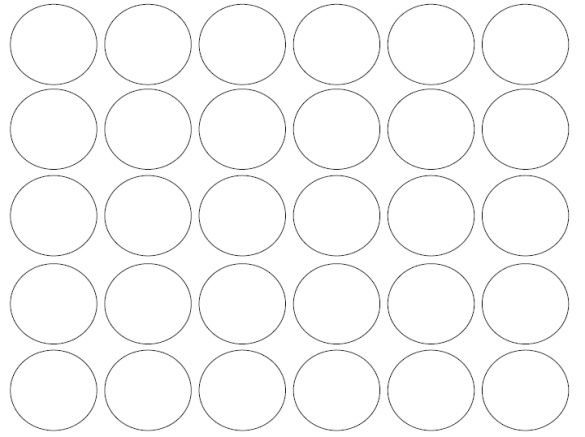 Μετά ζωγραφίζεις κάτι με βάση τον κύκλο ή μεταμορφώνεις τον κύκλο σε κάτι, διαφορετικό κάθε φορά. Ρίξε στα παραδείγματα μια ματιά και μετά φύγε τα από μπροστά σου. Έχει ενδιαφέρον να δεις τι θα σκεφτείς εσύ. Σκέψου κάτι διαφορετικό.Τα σχέδια μπορεί να είναι με μόνο με μολύβι ή με χρωματιστά μολύβια και λεπτά πενάκια.  Μπορείς να το παίξεις σαν παιχνίδι με άλλους βάζοντας όριο χρόνου π.χ. 10 λεπτά.Μπορείς να το κάνεις με την ησυχία σου χαλαρά! 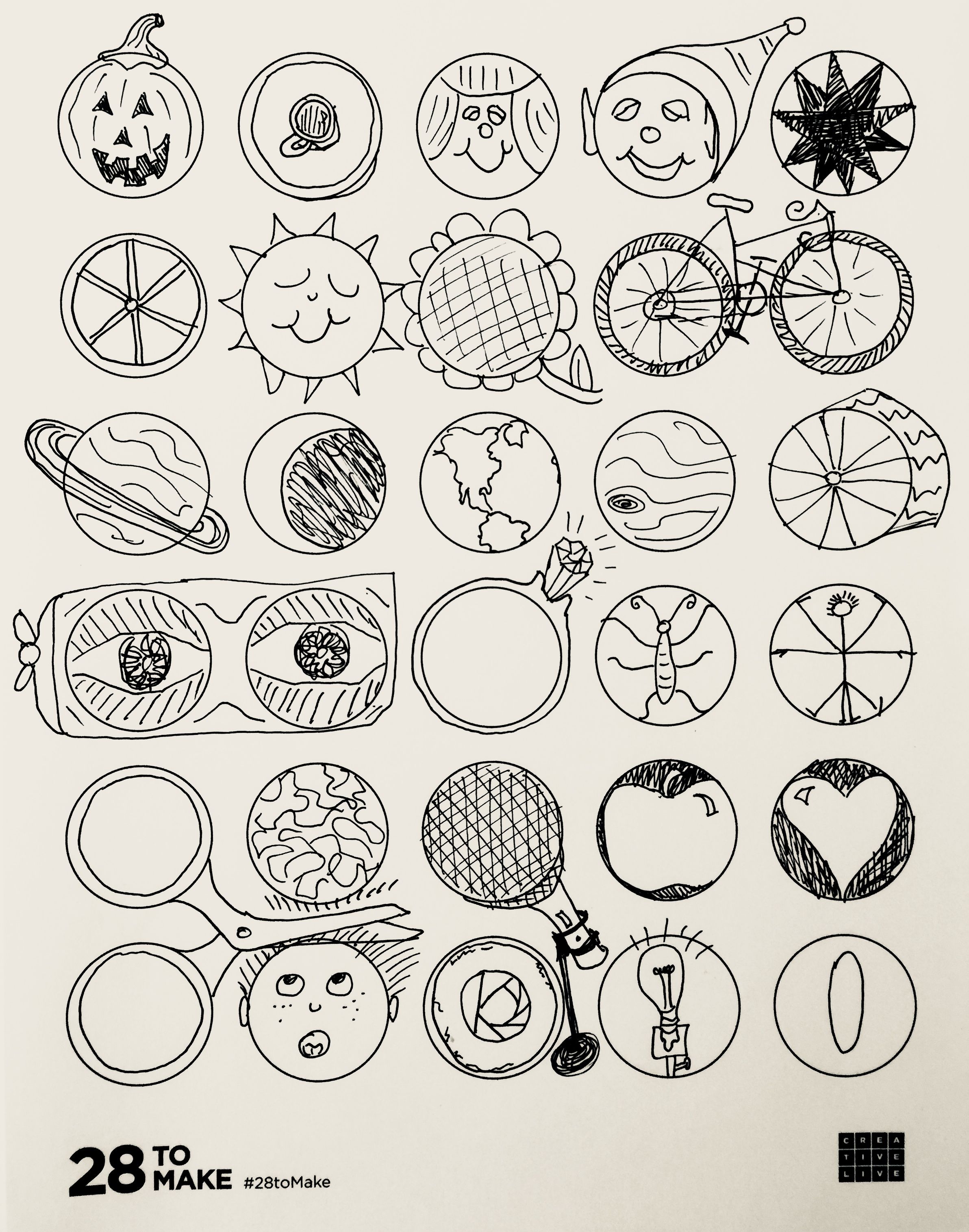 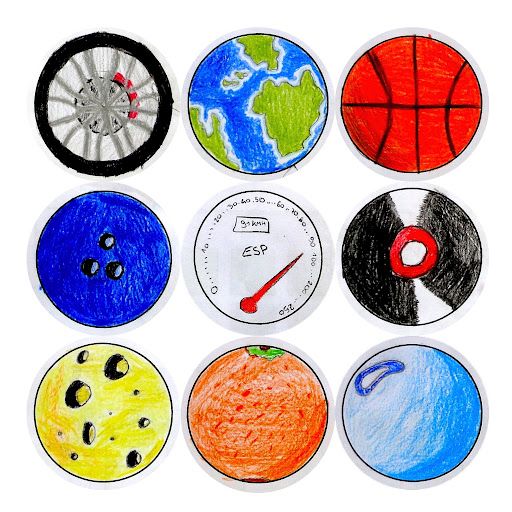 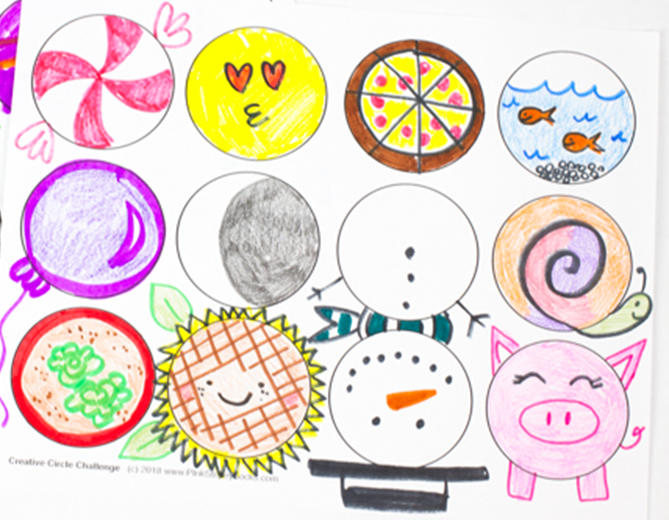 Πηγές: https://www.pinterest.com/pin/793689134302249165/?autologin=truehttp://arteascuola.com/2012/09/how-many-pictures-for-a-shape/http://www.pinkstripeysocks.com/2018/01/kids-art-creative-circle-challenge-activity.html#more